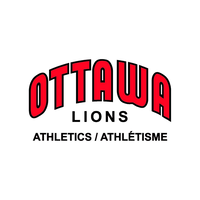 Ottawa Lions Track and Field ClubBoard of Directors ApplicationOttawa Lions is recruiting board members based on a matrix of core skills. Please rate your level of knowledge [1 = very experienced; 2 = some experience; 3 = no experience] for each of the following core competencies and provide your specific experience, where applicable. If required, please add additional pages for this section or attach your resume. For more information or to submit an application:Nathalie CôtéOttawa Lions Track and Field Club(Governance and Nominations Committee)613-323-7176E-mail: ottawalionstfclubpresident@gmail.comName:Name:Name:Home address:Home address:Home address:Home Phone:Personal Email:Cell:Work contact information, if applicable (company, address):Work contact information, if applicable (company, address):Work contact information, if applicable (company, address):Work phone:Work Email:Work Email:May we contact you at work?May we contact you at work?May we contact you at work?Name of two Ottawa Lions Nominators (members):1)2)Name of two Ottawa Lions Nominators (members):1)2)Name of two Ottawa Lions Nominators (members):1)2)Do you have prior experience with the Ottawa Lions Track and Field Club? If yes, please explain:Why are you interested in becoming a member of the Ottawa Lions Board of Directors?CORE SKILLS MATRIXCORE SKILLS MATRIXCORE SKILLS MATRIXAreas of CompetencyRating   Detailed Experience [i.e., organization, time period, roles and responsibilities] Accounting/Audit/Finance - Knowledge of financial planning, measurement and accounting requirements and practices.  Community/Member Relations - Knowledge of programs, projects and activities designed to enhance member relations. Ability to build relationships with numerous external constituencies.Funding Diversification/Partnership Development - Knowledgeable of funds, grants and foundations programs.  Knowledge of issues and barriers with respect to fundraising in sports. Able to identify opportunities for collaboration with potential partners.Legal/Risk Management/Governance - Knowledge of legal issues/environment related to liability, risk management, and effective board governance in corporate or not-for-profit sectors.IT/E-Commerce - Aware of emerging trends/new directions in IT and able to identify & assess potential opportunities for association growth.Marketing/Brand Development/Communications - Knowledge of public relations strategy/ best practices related to brand management and sector positioning; familiar with sport trends and issues.Strategy Planning/Development - Knowledge of strategic issues and strategic planning/visioning; knowledge of “best” practices related to corporate and human resource planning.   Public Policy/Government Relations - Knowledgeable of current issues/priorities in sports and recreation sectors.Sector Knowledge - Knowledge of current and emerging directions within athletics and development of the sport.  Please describe any other skills or experience that you think may be of benefit to Ottawa Lions Track and Field Club:If not described above, please outline your previous experience as a board or committee member:Who may we contact for information regarding your performance in these positions? (at least 2)1)2)3)